 You’re invited to attend a workshop series at P.S. duPont Middle School…Students and Parents are encouraged to come to P.S. for our Math Scavenger Hunt to take a fun ride through the math world! This event is for all grades. 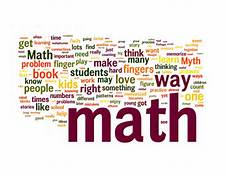 Date: March 6, 2014		Time:	6:00pm		Location: P.S. LibraryRefreshments will be provided. If you have any questions or concerns, feel free to contact Antonia De Luz-Roane at 302.762.7146 ext. 1158 or at antonia.deluz@bsd.k12.de.us. To RSVP please complete and return bottom portion to Antonia De Luz-Roane by Friday, February 28. Return one form per family._ _ _ _ _ _ _ _ _  _ _ _ _ _ _ _ _ _ _ _ _ _ _  _ _ _ _ _ _ _ _ _ _ _ _ _ _  _ _ _ _ _ _ _ _ _ _  _ _ _ _ _ _ _ _ _ _ _ _ _ _ _ _ _ _ _ _ _ _ _ _ _ _ _ _ _ _ _ _ _ _ _ _ _ _ _ _ _ _ _ _ _ _ _ _ _ _ _ _ _ _ _ _ _ _ _ _ _ _ _ _ _ _ _ _ _ _ _ _ _ _ _ _ _ _ _ _ _ _ _ _ _ _ _ _ _ _ _ _ _ _ _ _   ___Yes!!!  We’ll be there for Math Scavenger Hunt!	(#) ___ of Parent(s)/Guardian(s) attending	___ Yes!!! I need Child Care	___Yes!!! I need Transportation	___Yes!! I need handicap assistance	Parent/Guardian Name_______________________________ Email ___________________________________ Parent/Guardian Name_______________________________ Email ___________________________________ Student(s) Name _____________________________________Homeroom Teacher’s Name_________________________